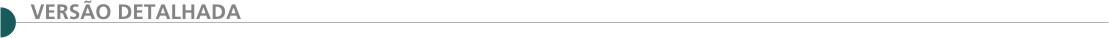 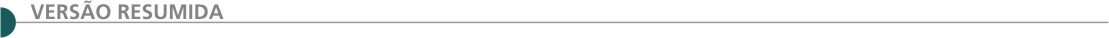  CONSÓRCIO INTERMUNICIPAL MULTIFINALITÁRIO DA MICRORREGIÃO DO ALTO DO SAPUCAÍ-CIMASP CONCORRÊNCIA PÚBLICA Nº 001/2020Objeto: Contratação de empresa para a execução de obras e serviços de engenharia elétrica, para a Construção e Extensão de Rede de Energia Elétrica e Iluminação Pública, Melhoria e Ampliação no Índice de Iluminamento de Vias Públicas dos Municípios que compõem - CIMASP, englobando o Perímetro Urbano, Zona Rural e Bairros mais afastados (antes conhecidos como Distritos), com fornecimento de Materiais, Equipamentos e Mão de Obra. Data abertura: 12/03/2020 às 09:00 horas. Os interessados poderão adquirir o edital completo, na página do CONSÓRCIO - CIMASP. Mais Informações: (35) 3622-4211 - (35) 9 9824-3346 ou pelo e-mail: administra@piranguinho.mg.gov.br.  ESTADO DE MINAS GERAIS DEPARTAMENTO DE AUTONOMO DE ÁGUA E ESGOTO DE OURO FINO DEPARTAMENTO DE LICITAÇÃO PROCESSO LICITATÓRIO Nº 019/2020 TOMADA DE PREÇOS Nº 001/2020O DEPARTAMENTO MUNICIPAL DE AGUA E ESGOTO DE OURO FINO INFORMA AOS INTERESSADOS O PROCESSO LICITATÓRIO Nº 019/2020 TOMADA DE PREÇOS Nº 001/2020 OBJETO: CONTRATAÇÃO DE EMPRESA PARA EXECUÇÃO DE OBRA PÚBLICA, INCLUINDO MATERIAL E MÃO DE OBRA, PARA PRESTAÇÃO DOS SERVIÇOS DE REFORMA E ADEQUAÇÃO DE ENERGIA ELETRICA TRIFASICA ALTERANDO A CARGA DE 75 KVA PARA 300 KVA NA CAPTAÇÃO BRUTA DO DMAAE, CONFORME, PLANILHA ORÇAMENTÁRIA, CRONOGRAMA FÍSICO FINANCEIRO, E PROJETOS ANEXOS. HORA E DATA PARA ENTREGA DO(S) DOCUMENTO(S) PARA CREDENCIAMENTO E DOS ENVELOPES PROPOSTA E DOCUMENTAÇÃO: até às 09:00h (nove) horas do dia 02/03/2020. - Optando o licitante em não credenciar representante para os atos presenciais, a declaração de ME/EPP, deverão ser apresentados em envelope a parte devidamente identificado e os envelopes documentação e proposta, poderão ser entregues no protocolo da Divisão de Licitações, no mesmo endereço em que será realizada a sessão pública, até o dia e horário aprazados no presente edital. LOCAL PARA REALIZAÇÃO DA LICITAÇÃO: Sede do DMAAE de Ouro Fino, localizada na Rua Padre João Rabelo, 60, Centro, Ouro Fino/MG. E-mail: licitacao@dmaaeof.com.br ou Telefone: (35) 3441-1346. DEMSUR - DEPARTAMENTO MUNICIPAL DE SANEAMENTO URBANO TOMADA DE PREÇOS Nº 001/2020 CONTENTORES SOTERRADOS DEMSUR - DEPARTAMENTO MUNICIPAL DE SANEAMENTO URBANO - MURIAÉ - MG – PUBLICA A TOMADA DE PREÇOS Nº 001/2020 – OBJETO: CONTRATAÇÃO DE EMPRESA PARA AQUISIÇÃO E INSTALAÇÃO DE SISTEMA SOTERRADO DE ARMAZENAMENTO DE RESÍDUOS SÓLIDOS URBANOS, COMPATÍVEIS COM SISTEMA DE COLETA DE CARGA TRASEIRA, A SER ENTREGUE E INSTALADO NOS LOCAIS INDICADOS PELO DEMSUR. ABERTURA DIA 05/03/2020 ÀS 08:00 HORAS. EDITAL DISPONÍVEL A PARTIR DE 10/02/2020 – INFORMAÇÕES PELO SITE WWW.DEMSUR.COM.BR OU PELO TELEFONE (32) 3696- 3459. SAAE / FORMIGA / MG - TORNA PÚBLICO QUE FARÁ REALIZAR O PROCESSO LICITATÓRIO Nº 0004/2020 – PREGÃO PRESENCIAL Nº 002/2020 Tipo: Menor Preço Global. Objeto: eventual e futura contratação de empresa para prestação de serviço de RECOMPOSIÇÃO DE CALÇAMENTO EM PARALELEPÍPEDO OU BLOQUETE – retirada, reassentamento e assentamento com aproveitamento das pedras em diversas ruas e avenidas, neste Município. A abertura da sessão será às 08h30min, do dia: 19/02/2020. Local: Rua Antônio José Barbosa, 723 – Bairro Santa Luzia. Aos interessados, informações, bem como o edital completo está à disposição no site: www.saaeformiga.com.br.  PREFEITURA MUNICIPAL DE AIURUOCA-MG - AVISO DE PRORROGAÇÃO DE LICITAÇÃO. PROCESSO N° 04/2020, TOMADA DE PREÇO Nº 01/2020Objeto: Contratação de empresa especializada para prestação de serviços engenharia visando o fornecimento de mão de obra para construção de Muro de Contenção em estrutura mista de concreto armado e alvenarias de blocos de concreto, conforme condições e especificações contidas no Projeto Básico – Anexo II e seus anexos. O prazo para entrega de envelopes e Sessão Pública foi PRORROGADO para o dia 21/02/2020 com início às 13:00 horas. Informações pelo Tel.: (035) 3344-1841 e E-mail: licitacao.pmaiuruoca@gmail.com.  PREFEITURA MUNICIPAL DE ARAÚJOS/MG – AVISO DE LICITAÇÃO: PROCESSO 073/2019 – PREGÃO PRESENCIAL 050/2019 Tipo: Menor Preço por Item – Objeto: Contratação de Empresa para Prestação de Serviços de Coleta de Resíduos Sólidos do Serviço de Saúde – Entrega dos Envelopes: Dia 18 de fevereiro de 2020 às 13h00min – Abertura dos envelopes: Dia 18 de fevereiro de 2020 às 13h15min – Informações/edital: Avenida Primeiro de Janeiro, 1748 – Centro – Araújos/MG – Telefone (37) 3288-3010 – e-mail: licitacao@araujos.mg.gov.br – O edital encontra-se disponível no site www.araujos.mg.gov.br.  PREFEITURA MUNICIPAL DE BURITIS - MG- DEP. DE COMPRAS E LICITAÇÕES PREFEITURA MUNICIPAL DE BURITIS - MG - AVISO DE TOMADA DE PREÇOS Nº 004/2020 A PREFEITURA MUNICIPAL DE BURITIS - MG - Aviso de Tomada de Preços nº 004/2020. O Município de Buritis – MG, através da Comissão Permanente de Licitação, sediada à Avenida Bandeirantes, Nº 723 Centro em Buritis – MG, torna público para conhecimento dos interessados, que fará realizar ás 09h, do dia 27 de fevereiro de 2020, em sua sede, licitação na modalidade Tomada de Preços, do tipo menor preço global para Contratação de Empresa Especializada em Execução de Obra de Pavimentação em Bloco Sextavado na Avenida Guimarães Rosa e Rua dos Imigrantes, no Distrito de São Pedro do Passa Três. PREFEITURA MUNICIPAL DE BURITIZEIRO/MG - PRORROGAÇÃO DE LICITAÇÃO/ TOMADA DE PREÇOS Nº 01/2020 OBJETO: Contratação de empresa para execução de obra de construção do Mirante Velho Chico, compreendendo o fornecimento de mão de obra, materiais e equipamentos necessários à completa e perfeita implantação de todos os elementos definidos, em conformidade com os projetos básico e executivo. O Município de Buritizeiro torna público a quem possa interessar a PRORROGAÇÃO do prazo para recebimentos dos envelopes de habilitação e propostas de preços do referido processo, que se daria no dia 18 de fevereiro de 2020, passando do dia 18/02/2020 para o dia 28/02/2020, às 14:00, O edital e seus anexos se encontram a disposição no Departamento de Licitações, na Prefeitura Municipal, sito à Praça Coronel José Geraldo, nº 01, Centro, Buritizeiro/MG, ou pelo site: wwwburitizeiro.mg.gov.br/edital.  PREFEITURA MUNICIPAL DA CAMPANHA – MG– TORNA PÚBLICA NOVA DATA DE ABERTURA DO PROCESSO LICITATÓRIO Nº 00098/2019 – MODALIDADE: PREGÃO Nº 00059/2019REGISTRO DE PREÇOS Objeto: REGISTRO DE PREÇOS PARA EVENTUAL E FUTURA CONTRATAÇÃO DE EMPRESA ESPECIALIZADA EM PRESTAÇÃO DE SERVIÇOS DE ARMAZENAMENTO TEMPORÁRIO (COM CESSÃO DE DUAS CAÇAMBAS DO TIPO ROLLON – ROMEU E JULIETA) E TRANSPORTE RODOVIÁRIO DE CARGA E EMPRESA ESPECIALIZADA EM RECEBIMENTO E DESTINAÇÃO FINAL DOS RESÍDUOS SÓLIDOS URBANOS DOMICILIARES E COMERCIAIS, CLASSE II, EM ATERRO SANITÁRIO LICENCIADO POR ÓRGÃO COMPETENTE, PROVENIENTES DO MUNICÍPIO DA CAMPANHA/MG. NOVA DATA DE ABERTURA: 20/02/2020 às 14:00. - Valor Estimado R$ 594.599,76 Informações licitacampanha@gmail.com ou Rua Dr. Brandão n° 59 – Centro – Campanha – MG, Cep 37400-000 – Fone/Fax: (35) 3261-1059. Plataforma: www.bbmnet.com.br.  PREFEITURA MUNICIPAL DE CABECEIRA GRANDE - MG- AVISO DE LICITAÇÃO PROCESSO ADMINISTRATIVO LICITATÓRIO N.º 001/2020 – TOMADA DE PREÇOS N.º 001/2020 A Prefeitura Municipal de Cabeceira Grande, torna público aos interessados que fará realizar no dia 03 de março de 2020 às 08:30, licitação na modalidade de Tomada de Preços, Tipo: menor preço Global, sob a regência da Lei Federal n.º 10.520/02, Decreto Municipal n.º 1.202, de 18/02/2009 e subsidiariamente da Lei 8.666/93 e alterações posteriores, para contratação de empresa especializada para execução de obra de Quadra poliesportiva no Distrito de Palmital de Minas, Município de Cabeceira Grande (MG), em conformidade com as peças técnicas de Engenharia Civil relativamente ao Contrato de Repasse n.º 874695/2018, Operação n.º 1057.905-47/2018, firmado entre o Município e a União Federal por intermédio do Ministério da Cidadania representado pela Caixa Econômica Federal para atender as necessidades da Secretaria Municipal da Educação. O edital contendo as linhas e demais especificações se encontra à disposição dos interessados na sede da Prefeitura Municipal, situada na Praça São José s/n°, em Cabeceira Grande (MG), e poderá ser obtido em horário comercial. Maiores informações poderão ser obtidas pelo e-mail: licitacaocabeceiragrande@hotmail.com ou telefax: (38) 3677-8044/ 8093. PREFEITURA MUNICIPAL DE CAPELINHA-MG T.P Nº 003/2020Torna Tomada de Preços 003/2020, Contratação de Empresa para execução de Pavimentação Asfáltica em Ruas Comunidade de Ponte Nova – zona rural – Capelinha MG. Conforme contrato Repasse OGU 867086/2018 firmado entre o Município e o Governo Federal. Abertura: 02/03/2020 às 08:30Hs. Informações: Site: www.pmcapelinha.mg.gov.br. (33)3516-1348.  PREFEITURA MUNICIPAL DE CATAS ALTAS/MG - TORNA PÚBLICO AOS INTERESSADOS A REALIZAÇÃO DE TOMADA DE PREÇOS Nº 006/2020, PRC 021/2020,Objeto é contratação de empresa especializada para execução de obras de construção de Ponte na Comunidade do Bileto, Zona Rural de Catas Altas e reforma e ampliação da Ponte da Rua da Outra Banda, em Catas Altas, incluindo o fornecimento de materiais e mão de obra, conforme cronograma, planilhas, termo de referência, projetos, especificações técnicas e demais anexos. O edital encontrasse disponível no site: http://portaltransparencia.catasaltas.mg.gov.br/licitacoes. Mais informações via e-mail: licitacoes@catasaltas.mg.gov.br e cpl@catasaltas.mg.gov.br. Telefone: 031 3832-7113. PREFEITURA MUNICIPAL DE GUARDA MOR – MG- PROCESSO LICITATÓRIO Nº17 /2020, MODALIDADE PREGÃO PRESENCIAL – Nº 07/2020 Objeto: CONTRATACAO DE PROFISSIONAL ESPECIALIZADA PARA FORNECIMENTO DE MAO DE OBRA PARA EXECUCAO DE OBRAS E MANUTENCAO EM DIVERSAS OBRAS DESTA MUNICIPALIDADE. Menor preço por Item JULGAMENTO: 19/02/2020 as 09:00 hs. Informações setor de Compras e Licitação da Prefeitura Municipal: Rua Goiás,166 centro CEP 38570-000 Fone (38) 3673-1166 site: www.guardamor.mg.gov.br, E-mail: licitacomprasgmor@gmail.com.  PREFEITURA MUNICIPAL DE ITAOBIM/MG VISO DE LICITAÇÃO - CONCORRÊNCIA PÚBLICA Nº. 002/2020. Tipo: menor preço Global – para Contratação de empresa especializada no ramo de construção civil para execução de Obra de Pavimentação de vias públicas. Abertura dos envelopes dar-se-á no dia: 10/03/2020, às 08h30min. As cópias do Edital nº. 012/2020 – CONCORRÊNCIA PÚBLICA Nº. 002/2020 - PAL Nº. 013/2020, bem como esclarecimentos e informações poderão ser obtidos no Depto. Municipal de Licitação e Patrimônio - Rua Belo Horizonte, 360, Centro, CEP: 39.625-000 – Itaobim/MG, Fone: (33) 3734-1157. E-mail: licitacao@itaobim.mg.gov.br. Edital disponível pelo site www.itaobim.mg.gov.br.  PREFEITURA MUNICIPAL DE JACUTINGA – MG – AVISO DE LICITAÇÃO. PROCESSO Nº 48/2020. TOMADA DE PREÇOS Nº 02/2020. Encontra-se aberta junto a esta Prefeitura Municipal o Processo Licitatório em epígrafe, do tipo Menor Preço por Empreitada Global, para Execução de Obra Pública de construção de ponte sobre o rio no bairro São Sebastião dos Robertos, município de Jacutinga-MG, compreendendo material e mão de obra, para atender a Secretaria Municipal de Obras, conforme Memorial Descritivo, Planilha Orçamentária, Cronograma Físico Financeiro e Projeto anexos, com valor estimado de R$ 285.499,56 (duzentos e oitenta e cinco mil quatrocentos e noventa e nove reais e cinquenta e seis centavos). Data de Abertura 28 de Fevereiro de 2020 às 09h00mim. Rita de Cássia Bertoncini – Presidente da Comissão Permanente de Licitações. O Edital poderá ser adquirido através do site: www.jacutinga.mg.gov.br – link licitações. Dúvidas através do e-mail: comissaopermanente@jacutinga.mg.gov.br.  PREFEITURA MUNICIPAL DE JUVENILIA/MG - TOMADA DE PREÇOS Nº 001/2020 Torna público o aviso de licitação objetivando a seleção de proposta mais vantajosa para execução de obra de pavimentação asfáltica pré-fabricada a frio (PMF), incluso obras complementares de construção de sarjetas, meios-fios e rampa de acessibilidade. Processo Licitatório nº 006/2020 - Tomada de Preços nº 001/2020. Edital publicado no site do Município http://www.juvenilia.mg.gov.br. Prazo entrega dos envelopes até o dia 25.02.2020, até as 08:00 horas - Departamento de Licitações. PREFEITURA MUNICIPAL DE LEOPOLDINA - MG- PREGÃO PRESENCIAL Nº 009/2020 O MUNICÍPIO DE LEOPOLDINA - PREGÃO PRESENCIAL Nº 009/2020, PRC 51/20Objeto: Registro de preços, para futuras e eventuais aquisições de brita 0, pó de pedra e emulsão asfáltica, necessários para produção de asfalto, visando a realização de Operação Tapa Buracos em diversas ruas do município. Dia da Licitação: 20/02/2020, às 08:30 horas. Local: Pça Prof. Botelho Reis, n° 28, 2º andar. – Centro – Leopoldina – MG. O edital encontrasse disponível no site www.leopoldina.mg.gov.br, link Licitação, ou na sala do Pregão (endereço acima), sendo que, as empresas deverão enviar recibo de edital para o e-mail pregaopml@yahoo.com.br, para que possamos comunicar possíveis alterações que se fizerem necessárias. PREFEITURA MUNICIPAL DE MANGA/MG - PUBLICAÇÃO DE EDITAL - PROCESSO Nº. 000006/2020 - TOMADA DE PREÇOS Nº 000002/2020O Município de Manga-MG torna público para conhecimento dos interessados, que realizará no dia 03/03/2020 09:00:00, em sua sede a Praça Coronel Bembem, nº. 1477, Centro, Manga-MG, licitação na modalidade de Tomada de Preços, do tipo menor preço global, para Contratação de empresa para pavimentação de vias públicas - Pavimentação asfáltica em CBUQ, em atendimento ao Convênio 1301001637/2019/SENFRA, conforme especificações constantes do edital e seus anexos, cuja cópia poderá ser adquirida junto ao Departamento de Licitações e Contratos, no referido endereço, no horário de 08:30 às 11:30 horas, de segunda à sexta feira, sendo dia útil, podendo também ser solicitado através do e-mail: licitacaomanga@gmail.com ou pelo telefone: 38-3615-2601.  PREFEITURA MUNICIPAL DE MONTEZUMA-MG. TORNA PÚBLICA A REALIZAÇÃO DA TOMADA DE PREÇOS Nº 002/2020OBJETO: Contratação de empresa especializada em engenharia para execução de obra de pavimentação de vias urbanas com blocos sextavados de concreto, através de recursos provenientes da linha de financiamento “BDMG URBANIZA 2019”. Abertura 21/02/2020 às 08h00min. Edital disponível no setor de licitações situado à Praça José Batista, 1.000, Centro, Montezuma/MG e no Site: www.montezuma.mg.gov.br. Informações através do telefone: (38) 3825 1104 e e-mail: licitação@montezuma.mg.gov.br.  PREFEITURA MUNICIPAL DE MURIAÉ- MG- PUBLICA CONCORRÊNCIA PÚBLICA Nº 004/2020 – PROCESSO Nº 042/2020 - REQUISITANTE: SMOP Objeto: Contratação de empresa especializada para Construção de Pavimentação Asfáltica em CBUQ nas ruas dos Bairros São Joaquim e Joanópolis, no município de Muriaé - MG – Abertura da sessão de licitação dia 16/03/2020 às 08:30 horas na Sala de Reuniões do Depto. de Licitações, situado na Av. Maestro Sansão, 236, 3º Andar, Ed. Centro Administrativo “Pres. Tancredo Neves”, Centro, Muriaé, MG – O Edital poderá ser obtido no site www.muriae.mg.gov.br e no Depto. de Licitações, no horário de 13:00 h às 17:00 h - Maiores informações pelo telefone (32) 3696-3317. PREFEITURA MUNICIPAL DE PARA DE MINAS - MG-DIVISÃO DE LICITAÇÕES AVISO DE TOMADA DE PREÇOS Nº 001/2020 – PRC Nº 0010/20 A Prefeitura Municipal de Pará de Minas, através da Diretoria de Compras e Contratos, torna público para conhecimento dos interessados a abertura da licitação sob a modalidade TOMADA DE PREÇOS Nº 001/2020 – PRC Nº 0010/20. Objeto: Contratação de empresa para pavimentação poliédrica (calçamento) de vias do distrito de Tavares. Tipo: menor preço. A abertura será no dia 03/03/2020 às 09:00 horas. O edital poderá ser obtido na íntegra na Diretoria de Compras e Contratos ou através do site http://transparencia.parademinas.mg.gov.br.  PREFEITURA MUNICIPAL DE PEDRA DO ANTA-MG - AVISO DE LICITAÇÃO. CONCORRÊNCIA PÚBLICA N° 001/2020, PROCESSO 004/2020Objeto: execução de calçamento de 1.143,25 m2 em bloquetes e execução de 136,57 metro lineares de meio-fio pré-moldado, inclusive travamento, e de 464,31 metros lineares de sarjeta na Travessa Sebastião Carlos e na Rua São Sebastião, centro, Pedra do Anta, através de uma atuação harmônica aportada pelo Convênio de Saída 1491.000323/2019/SEGOV/PADEM. Maiores informações e solicitação do edital será disponibilizado no site http://www.pedradoanta.mg.gov.br.  PREFEITURA MUNICIPAL DE POUSO ALEGRE – MG. TOMADA DE PREÇOS Nº 10/2019 - PROCESSO LICITATÓRIO Nº 240/2019 “Contratação de empresa especializada na prestação de serviços de engenharia para a execução de obra de ampliação de 04 (quatro) salas no imóvel da Prefeitura Municipal de Pouso Alegre onde funciona a escola Jandyra Tosta de Souza, localizado na Rua Aparecida Ribeiro Rios, nº 50, bairro Belo Horizonte, pertencente à Secretaria Municipal de Educação e Cultura”. Ficam todos os licitantes intimados para, caso queiram, interpor recurso acerca da PROPOSTA DE PREÇOS, obedecendo ao disposto no artigo 109 da lei 8.666/1993. Informo na ocasião que o processo encontra-se com vistas franqueadas aos interessados. Mais informações: (35) 3449-4023 ou e-mail: licitapamg@gmail.com.  PREFEITURA MUNICIPAL DE RIO POMBA – MG- LICITAÇÃO 019/2020 O MUNICÍPIO DE RIO POMBA TORNA PÚBLICO QUE FARÁ REALIZAR A LICITAÇÃO Nº 019/2020Modalidade “Tomada de Preço” e julgamento pelo “Tipo Menor Preço”, para execução de obra de engenharia de reforma das Unidades Básicas de Saúde e da Farmácia Municipal. Abertura da documentação: às 14:00 horas do dia 27 de fevereiro de 2020, na Sala de Licitações da Prefeitura, Av. Raul Soares, 15, onde se encontra o Edital à disposição dos interessados.  PREFEITURA MUNICIPAL DE RIO VERMELHO/MG T.P Nº 001/2020.TORNA PÚBLICO TOMADA DE PREÇOS Nº. 001/2020Tipo “Menor preço Global”. Objeto: Contratação de empresa para execução de pavimentação asfáltica em trechos das ruas: Maximínio Ferreira Caldas, Rua B, Rua D e Rua E e Rua G. Entrega dos envelopes “documentação e propostas”: Dia 03 de março de 2020 até às 09:00 horas Praça Nossa Senhora da Pena, 380, Centro, Rio Vermelho/MG. Maiores informações e o edital completo poderão ser obtidos na Prefeitura Municipal de Rio Vermelho, na Praça Nossa Senhora da Pena nº 380 - Centro, Tel.: (33) 3436-1361/ E-mail: licitar@riovermelho.mg.gov.br –Site: www.riovermelho.mg.gov.br.  PREFEITURA MUNICIPAL DE SANTA BÁRBARA DO MONTE VERDE/MG - TORNA PÚBLICO QUE REALIZARÁ LICITAÇÃO SOB PROCESSO Nº 013/2020, TOMADA DE PREÇO Nº 002/2020Tipo Menor Preço Global. Objeto: Contratação de empresa do ramo de construção civil para execução de obra de engenharia para Calçamento em Bloquetes Sextavados e Drenagem Pluvial, na Rua Adelino de Paiva e Rua C, Distrito de Conceição do Monte Alegre, Santa Bárbara do Monte Verde/MG, conforme recurso próprio. Credenciamento e abertura dia 28/02/2020, as 09h00min. O Edital completo encontra-se na Prefeitura Municipal de Santa Bárbara do Monte Verde/MG de 2ª a 6ª feira das 08h00min às 17h00min. Informações tel.: (32) 3283-8272 ou licitacao@santabarbaradomonteverde.mg.gov.br.  PREFEITURA MUNICIPAL DE SÃO BRÁS DO SUAÇUÍ/MG - AVISO DE LICITAÇÃO - TOMADA DE PREÇOS Nº 01/2020O Município de São Brás do Suaçuí/MG, torna público que fará realizar uma licitação na modalidade Tomada de Preços, no dia 05/03/2020, às 09 horas, na sala de reuniões da Prefeitura Municipal, localizada na Avenida Dr. Aprígio Ribeiro de Oliveira, nº 150 - 3º pavimento - bairro centro, visando a contratação de pessoa jurídica para execução de obra de ampliação da sede do Centro de Referência da Assistência Social - CRAS, localizada na Rua Dona Maria Joana, nº 91, bairro Alto dos Alecrins, no Município de São Brás do Suaçuí/MG, em conformidade com as especificações técnicas da Planilha Orçamentária de Custos, do Cronograma Físico-Financeiro e demais anexos que fazem parte do Edital. A visita técnica acontecerá nas datas de 27/02/2020 e 28/02/2020, com início às 09 horas, na sede da Prefeitura Municipal, localizada na Avenida Doutor Aprígio Ribeiro de Oliveira, nº 150, bairro centro - São Brás do Suaçuí/MG - 3º pavimento. Cópia do Edital disponível no site: www.saobrasdosuacui.mg.gov.br e mais informações pelo telefone (31) 3738-1570. São Brás do Suaçuí, 04 de fevereiro de 2020.  PREFEITURA MUNICIPAL DE TRÊS MARIAS- MG-SECRETARIA MUNICIPAL DE OBRAS AVISO DE LICITAÇÃO NA MODALIDADE TOMADA DE PREÇOS Nº 001/2020 A Comissão Permanente de Licitação de Três Marias, torna público para conhecimento dos interessados, que até as 13:15 horas do dia 21/02/2020, estará recebendo propostas para contratação de empresa especializada para execução dos serviços de recapeamento asfáltico em vias públicas urbanas do Município de Três Marias, conforme o Contrato de Repasse nº 867087/2018, que entre si celebram a União Federal, por intermédio do Ministério das Cidades, representado pela Caixa Econômica Federal e o Município de Três Marias/MG, do tipo, MENOR PREÇO GLOBAL. O Edital completo estará à disposição dos interessados no site: www.tresmarias.mg.gov.br e no Setor de Licitação da Prefeitura Municipal de Três Marias, à Praça Castelo Branco, 03 – Centro. Maiores informações pelo Telefax (38) 3754-5338 - ou E-mail: licitacao@tresmarias.mg.gov.br. ÓRGÃO LICITANTE: SMOBI  EDITAL: PREGÃO ELETRÔNICO SMOBI 049/2019 PROCESSO Nº 01-130.716/19-57EDITAL: PREGÃO ELETRÔNICO SMOBI 049/2019 PROCESSO Nº 01-130.716/19-57Endereço: Rua dos Guajajaras, 1107 – 12° andar - Centro, Belo Horizonte - MG, 30180-105Informações: Telefone: (31) 3277-8102 - (31) 3277-5020Sites: www.licitacoes.caixa.gov.br e www.pbh.gov.br E-mail anapaula.prado@pbh.gov.brEndereço: Rua dos Guajajaras, 1107 – 12° andar - Centro, Belo Horizonte - MG, 30180-105Informações: Telefone: (31) 3277-8102 - (31) 3277-5020Sites: www.licitacoes.caixa.gov.br e www.pbh.gov.br E-mail anapaula.prado@pbh.gov.brEndereço: Rua dos Guajajaras, 1107 – 12° andar - Centro, Belo Horizonte - MG, 30180-105Informações: Telefone: (31) 3277-8102 - (31) 3277-5020Sites: www.licitacoes.caixa.gov.br e www.pbh.gov.br E-mail anapaula.prado@pbh.gov.brOBJETO: EXECUÇÃO DE SERVIÇOS COMUNS DE ENGENHARIA PARA RECONSTRUÇÃO DAS JUNTAS DE DILATAÇÃO DO VIADUTO ENGENHEIRO ANDRADE PINTO, COM O FORNECIMENTO DE MATERIAIS, INSUMOS E MÃO DE OBRA, CONFORME ESPECIFICAÇÕES E QUANTIDADES CONTIDAS NOS ANEXOS DESTE EDITAL.OBJETO: EXECUÇÃO DE SERVIÇOS COMUNS DE ENGENHARIA PARA RECONSTRUÇÃO DAS JUNTAS DE DILATAÇÃO DO VIADUTO ENGENHEIRO ANDRADE PINTO, COM O FORNECIMENTO DE MATERIAIS, INSUMOS E MÃO DE OBRA, CONFORME ESPECIFICAÇÕES E QUANTIDADES CONTIDAS NOS ANEXOS DESTE EDITAL.DATAS: RECEBIMENTO DAS PROPOSTAS: ATÉ AS 08:00 DO DIA 21/02/2020.JULGAMENTO DAS PROPOSTAS: A PARTIR DAS 10:00 DO DIA 21/02/2020.Prazo de execução: 60 dias. VALORESVALORESVALORESVALORESValor Estimado da ObraCapital Social Igual ou SuperiorGarantia de PropostaValor do EditalR$ 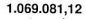 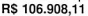 R$ -R$ -CAPACIDADE TÉCNICA: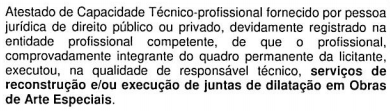 CAPACIDADE TÉCNICA:CAPACIDADE TÉCNICA:CAPACIDADE TÉCNICA:CAPACIDADE OPERACIONAL: 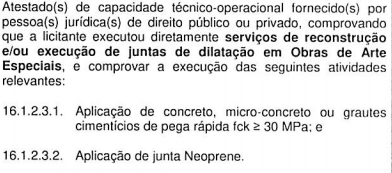 CAPACIDADE OPERACIONAL: CAPACIDADE OPERACIONAL: CAPACIDADE OPERACIONAL: ÍNDICES ECONÔMICOS: 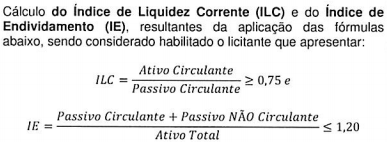 ÍNDICES ECONÔMICOS: ÍNDICES ECONÔMICOS: ÍNDICES ECONÔMICOS: OBSERVAÇÕES: O pregão eletrônico será realizado em sessão pública por meio da INTERNET. A disputa inicialmente se dará por 10 minutos, período em que os licitantes deverão fazer lances competitivos. Não havendo novos lances, o sistema encerrará a disputa, podendo o pregoeiro reiniciar a etapa de início de lances. Se houver lances nos últimos dois minutos, o sistema prorrogará automaticamente por mais dois minutos. Para participar do pregão eletrônico, os interessados deverão providenciar o cadastramento no Portal de Compras “Licitações CAIXA”. O edital poderá ser obtido pelos interessados através dos “sites” www.licitacoes.caixa.gov.br e www.pbh.gov.br Visita: Conforme edital. Clique aqui para obter informações do edital. OBSERVAÇÕES: O pregão eletrônico será realizado em sessão pública por meio da INTERNET. A disputa inicialmente se dará por 10 minutos, período em que os licitantes deverão fazer lances competitivos. Não havendo novos lances, o sistema encerrará a disputa, podendo o pregoeiro reiniciar a etapa de início de lances. Se houver lances nos últimos dois minutos, o sistema prorrogará automaticamente por mais dois minutos. Para participar do pregão eletrônico, os interessados deverão providenciar o cadastramento no Portal de Compras “Licitações CAIXA”. O edital poderá ser obtido pelos interessados através dos “sites” www.licitacoes.caixa.gov.br e www.pbh.gov.br Visita: Conforme edital. Clique aqui para obter informações do edital. OBSERVAÇÕES: O pregão eletrônico será realizado em sessão pública por meio da INTERNET. A disputa inicialmente se dará por 10 minutos, período em que os licitantes deverão fazer lances competitivos. Não havendo novos lances, o sistema encerrará a disputa, podendo o pregoeiro reiniciar a etapa de início de lances. Se houver lances nos últimos dois minutos, o sistema prorrogará automaticamente por mais dois minutos. Para participar do pregão eletrônico, os interessados deverão providenciar o cadastramento no Portal de Compras “Licitações CAIXA”. O edital poderá ser obtido pelos interessados através dos “sites” www.licitacoes.caixa.gov.br e www.pbh.gov.br Visita: Conforme edital. Clique aqui para obter informações do edital. OBSERVAÇÕES: O pregão eletrônico será realizado em sessão pública por meio da INTERNET. A disputa inicialmente se dará por 10 minutos, período em que os licitantes deverão fazer lances competitivos. Não havendo novos lances, o sistema encerrará a disputa, podendo o pregoeiro reiniciar a etapa de início de lances. Se houver lances nos últimos dois minutos, o sistema prorrogará automaticamente por mais dois minutos. Para participar do pregão eletrônico, os interessados deverão providenciar o cadastramento no Portal de Compras “Licitações CAIXA”. O edital poderá ser obtido pelos interessados através dos “sites” www.licitacoes.caixa.gov.br e www.pbh.gov.br Visita: Conforme edital. Clique aqui para obter informações do edital. ÓRGÃO LICITANTE: BHTRANSEDITAL: PREGÃO ELETRÔNICO N.º 01/2020Endereço: Av. Engenheiro Carlos Goulart, n.º 900, Prédio 1, Bairro Buritis, Belo Horizonte/ MG Informações: Sites: www.pbh.gov.br e www.licitacoes-e.com.br Site para realização do Pregão: www.licitações-e.com.br (Banco do Brasil) Endereço: Av. Engenheiro Carlos Goulart, n.º 900, Prédio 1, Bairro Buritis, Belo Horizonte/ MG Informações: Sites: www.pbh.gov.br e www.licitacoes-e.com.br Site para realização do Pregão: www.licitações-e.com.br (Banco do Brasil) OBJETO: Prestação de serviços comuns de engenharia para adequação do sistema de combate a incêndio e pânico da Estação de Integração São Gabriel, em atendimento à legislação atual do Corpo de Bombeiros Militar de Minas Gerais – CBM/MG.DATAS: Abertura das Propostas: dia 21/02/2020 às 9:00Início da Fase de Disputas de Preços: dia 21/02/2020 às 10:00VALORESVALORESVALORESVALORESValor Estimado da ObraCapital Social Igual ou SuperiorGarantia de PropostaValor do EditalR$ 122.203,31R$ -R$ -R$ -CAPACIDADE TÉCNICA: quando exigidos no Capítulo 7, para apreciação/análise da Gerência de Administração e Manutenção Predial – GEAMP da BHTRANS, mediante parecer fundamentado.CAPACIDADE TÉCNICA: quando exigidos no Capítulo 7, para apreciação/análise da Gerência de Administração e Manutenção Predial – GEAMP da BHTRANS, mediante parecer fundamentado.CAPACIDADE TÉCNICA: quando exigidos no Capítulo 7, para apreciação/análise da Gerência de Administração e Manutenção Predial – GEAMP da BHTRANS, mediante parecer fundamentado.CAPACIDADE TÉCNICA: quando exigidos no Capítulo 7, para apreciação/análise da Gerência de Administração e Manutenção Predial – GEAMP da BHTRANS, mediante parecer fundamentado.CAPACIDADE OPERACIONAL: fornecido(s) por pessoa(s) jurídica(s) de direito público ou privado, comprovando que a LICITANTE prestou serviços de adequação de sistema de combate a incêndio e pânico em edificação com área mínima de 5.023,75m² (cinco mil e vinte e três vírgula setenta e cinco metros quadrados).CAPACIDADE OPERACIONAL: fornecido(s) por pessoa(s) jurídica(s) de direito público ou privado, comprovando que a LICITANTE prestou serviços de adequação de sistema de combate a incêndio e pânico em edificação com área mínima de 5.023,75m² (cinco mil e vinte e três vírgula setenta e cinco metros quadrados).CAPACIDADE OPERACIONAL: fornecido(s) por pessoa(s) jurídica(s) de direito público ou privado, comprovando que a LICITANTE prestou serviços de adequação de sistema de combate a incêndio e pânico em edificação com área mínima de 5.023,75m² (cinco mil e vinte e três vírgula setenta e cinco metros quadrados).CAPACIDADE OPERACIONAL: fornecido(s) por pessoa(s) jurídica(s) de direito público ou privado, comprovando que a LICITANTE prestou serviços de adequação de sistema de combate a incêndio e pânico em edificação com área mínima de 5.023,75m² (cinco mil e vinte e três vírgula setenta e cinco metros quadrados).ÍNDICES ECONÔMICOS: - Conforme edital. ÍNDICES ECONÔMICOS: - Conforme edital. ÍNDICES ECONÔMICOS: - Conforme edital. ÍNDICES ECONÔMICOS: - Conforme edital. OBSERVAÇÕES: - Consórcio: Não. Visita: 2.2.1 – Todas as empresas interessadas em participar desta licitação deverão efetuar, OBRIGATORIAMENTE, visita técnica prévia para que possam analisar o escopo de reforma, no local de realização dos serviços, para constatar as condições de execução e peculiaridades inerentes à natureza dos trabalhos.2.2.2 – O(s) representante(s) legal(ais) da empresa interessada deverá(ão) nomear um(a) técnico(a) capacitado(a) a dirimir as dúvidas e solicitar os esclarecimentos que julgar necessários, por meio de documento, com autorização para realizar a visita técnica.2.2.3 – Para realizar a visita, a(s) empresa(s) interessada(as) deverá(ao) entrar em contato com a Gerência de Administração e Manutenção Predial – GEAMP da BHTRANS, através do telefone: (31) 3379-5650, e agendá-la para uma das datas previstas no subitem seguinte.2.2.4 – As visitas ficam estabelecidas para os dias 14/02/2020 e 20/02/2020.2.2.5 – Ao término da visita, a BHTRANS emitirá o Termo de Visita Técnica – Anexo VI, que deverá ser incluído no Envelope nº 02 – Documentos para Habilitação, sob pena de inabilitação.2.2.6 – Não serão consideradas quaisquer reclamações posteriores, relativas ao desconhecimento dos locais e das condições de execução e peculiaridades inerentes à natureza dos trabalhos.Clique aqui para obter informações do edital. OBSERVAÇÕES: - Consórcio: Não. Visita: 2.2.1 – Todas as empresas interessadas em participar desta licitação deverão efetuar, OBRIGATORIAMENTE, visita técnica prévia para que possam analisar o escopo de reforma, no local de realização dos serviços, para constatar as condições de execução e peculiaridades inerentes à natureza dos trabalhos.2.2.2 – O(s) representante(s) legal(ais) da empresa interessada deverá(ão) nomear um(a) técnico(a) capacitado(a) a dirimir as dúvidas e solicitar os esclarecimentos que julgar necessários, por meio de documento, com autorização para realizar a visita técnica.2.2.3 – Para realizar a visita, a(s) empresa(s) interessada(as) deverá(ao) entrar em contato com a Gerência de Administração e Manutenção Predial – GEAMP da BHTRANS, através do telefone: (31) 3379-5650, e agendá-la para uma das datas previstas no subitem seguinte.2.2.4 – As visitas ficam estabelecidas para os dias 14/02/2020 e 20/02/2020.2.2.5 – Ao término da visita, a BHTRANS emitirá o Termo de Visita Técnica – Anexo VI, que deverá ser incluído no Envelope nº 02 – Documentos para Habilitação, sob pena de inabilitação.2.2.6 – Não serão consideradas quaisquer reclamações posteriores, relativas ao desconhecimento dos locais e das condições de execução e peculiaridades inerentes à natureza dos trabalhos.Clique aqui para obter informações do edital. OBSERVAÇÕES: - Consórcio: Não. Visita: 2.2.1 – Todas as empresas interessadas em participar desta licitação deverão efetuar, OBRIGATORIAMENTE, visita técnica prévia para que possam analisar o escopo de reforma, no local de realização dos serviços, para constatar as condições de execução e peculiaridades inerentes à natureza dos trabalhos.2.2.2 – O(s) representante(s) legal(ais) da empresa interessada deverá(ão) nomear um(a) técnico(a) capacitado(a) a dirimir as dúvidas e solicitar os esclarecimentos que julgar necessários, por meio de documento, com autorização para realizar a visita técnica.2.2.3 – Para realizar a visita, a(s) empresa(s) interessada(as) deverá(ao) entrar em contato com a Gerência de Administração e Manutenção Predial – GEAMP da BHTRANS, através do telefone: (31) 3379-5650, e agendá-la para uma das datas previstas no subitem seguinte.2.2.4 – As visitas ficam estabelecidas para os dias 14/02/2020 e 20/02/2020.2.2.5 – Ao término da visita, a BHTRANS emitirá o Termo de Visita Técnica – Anexo VI, que deverá ser incluído no Envelope nº 02 – Documentos para Habilitação, sob pena de inabilitação.2.2.6 – Não serão consideradas quaisquer reclamações posteriores, relativas ao desconhecimento dos locais e das condições de execução e peculiaridades inerentes à natureza dos trabalhos.Clique aqui para obter informações do edital. OBSERVAÇÕES: - Consórcio: Não. Visita: 2.2.1 – Todas as empresas interessadas em participar desta licitação deverão efetuar, OBRIGATORIAMENTE, visita técnica prévia para que possam analisar o escopo de reforma, no local de realização dos serviços, para constatar as condições de execução e peculiaridades inerentes à natureza dos trabalhos.2.2.2 – O(s) representante(s) legal(ais) da empresa interessada deverá(ão) nomear um(a) técnico(a) capacitado(a) a dirimir as dúvidas e solicitar os esclarecimentos que julgar necessários, por meio de documento, com autorização para realizar a visita técnica.2.2.3 – Para realizar a visita, a(s) empresa(s) interessada(as) deverá(ao) entrar em contato com a Gerência de Administração e Manutenção Predial – GEAMP da BHTRANS, através do telefone: (31) 3379-5650, e agendá-la para uma das datas previstas no subitem seguinte.2.2.4 – As visitas ficam estabelecidas para os dias 14/02/2020 e 20/02/2020.2.2.5 – Ao término da visita, a BHTRANS emitirá o Termo de Visita Técnica – Anexo VI, que deverá ser incluído no Envelope nº 02 – Documentos para Habilitação, sob pena de inabilitação.2.2.6 – Não serão consideradas quaisquer reclamações posteriores, relativas ao desconhecimento dos locais e das condições de execução e peculiaridades inerentes à natureza dos trabalhos.Clique aqui para obter informações do edital. ÓRGÃO LICITANTE: SECRETARIA DE INFRAESTRUTURA E URBANISMO DE ITATIAIUÇU / MG EDITAL: CONCORRÊNCIA PÚBLICA Nº 5/2020 -PROCESSO LICITATÓRIO Nº 22/2020Endereço: Praça Antônio Quirino da Silva, 404 - Centro - Itatiaiuçu/MG Horário de funcionamento: 08:00h às 11:00h - 13:00h às 17:00h Fone: (31) 3572-1244 - E-mail: siema@itatiaiucu.mg.gov.br Endereço: Praça Antônio Quirino da Silva, 404 - Centro - Itatiaiuçu/MG Horário de funcionamento: 08:00h às 11:00h - 13:00h às 17:00h Fone: (31) 3572-1244 - E-mail: siema@itatiaiucu.mg.gov.br OBJETO: CONTRATAÇÃO DE EMPRESA PARA EXECUÇÃO DE OBRA DE CONSTRUÇÃO DE QUADRA POLIESPORTIVA NA ESCOLA MUNICIPAL JOÃO GOMES FERREIRA, SITUADA NO POVOADO DE VIEIRAS, NO MUNICÍPIO DE ITATIAIUÇU, SOB O REGIME DE EMPREITADA POR PREÇO GLOBAL, COM FORNECIMENTO DE MÃO DE OBRA, EQUIPAMENTOS, MATERIAIS E AGREGADOS NECESSÁRIOS, CONFORME ESPECIFICAÇÕES TÉCNICAS, PROJETOS, PLANILHAS E CRONOGRAMA FÍSICO-FINANCEIRO APRESENTADOS PELA SECRETARIA DE INFRAESTRUTURA E URBANISMO, ÓRGÃO AUTÔNOMO DA ADMINISTRAÇÃO DIRETA DO MUNICÍPIO COM ATRIBUIÇÃO LEGAL DE COORDENAR, GERENCIAR, EXECUTAR E FISCALIZAR OS PROJETOS E AS RESPECTIVAS EXECUÇÕES DE OBRAS PÚBLICAS MUNICIPAIS (ART. 17, I E II DA LC Nº 79/2013).DATAS: Entrega: 24/03/2020, até às 08:30.Abertura: 24/03/2020, às 08:30.O edital e seus anexos encontram-se disponíveis através do sítio eletrônico oficial www.itatiaiucu.mg.gov.br. ÓRGÃO LICITANTE: PREFEITURA MUNICIPAL DE JOÃO MONLEVADE / MG EDITAL: CONCORRÊNCIA Nº 01/2020 Endereço: R. Geraldo Miranda, 337 - Carneirinhos, João Monlevade - MG, 35930-027Telefone: (31) 3859-2500www.pmjm.mg.gov.br. Mais informações: 31 3859-2525 (Setor de Licitações).Endereço: R. Geraldo Miranda, 337 - Carneirinhos, João Monlevade - MG, 35930-027Telefone: (31) 3859-2500www.pmjm.mg.gov.br. Mais informações: 31 3859-2525 (Setor de Licitações).OBJETO: CONTRATAÇÃO DE EMPRESA PARA EXECUÇÃO DE OBRAS DE PAVIMENTAÇÃO NOVA, MICRODRENAGEM, REDE COLETORA DE ESGOTAMENTO SANITÁRIO, CALÇADAS COM ACESSIBILIDADE E SINALIZAÇÃO VIÁRIA NAS RUAS B, C E GERALDO FERREIRA DE ARAÚJO NO BAIRRO TANQUINHO, PERÍMETRO URBANO.DATAS: Entrega: 11/03/2020, até às 14:00.Abertura: 11/03/2020, às 14:00.O edital e seus anexos encontram-se disponíveis através do sítio eletrônico oficial www.itatiaiucu.mg.gov.br. ÓRGÃO LICITANTE: PREFEITURA MUNICIPAL DE JOÃO MONLEVADE / MG EDITAL: CONCORRÊNCIA Nº 02/2020 Endereço: R. Geraldo Miranda, 337 - Carneirinhos, João Monlevade - MG, 35930-027Telefone: (31) 3859-2500www.pmjm.mg.gov.br. Mais informações: 31 3859-2525 (Setor de Licitações).Endereço: R. Geraldo Miranda, 337 - Carneirinhos, João Monlevade - MG, 35930-027Telefone: (31) 3859-2500www.pmjm.mg.gov.br. Mais informações: 31 3859-2525 (Setor de Licitações).OBJETO: CONTRATAÇÃO DE EMPRESA PARA EXECUÇÃO DE OBRAS DE PAVIMENTAÇÃO, MICRODRENAGEM, REDE DE ABASTECIMENTO DE ÁGUA, REDE DE ESGOTAMENTO SANITÁRIO, CALÇADAS COM ACESSIBILIDADE E SINALIZAÇÃO VIÁRIA NAS RUAS COLINA, COLOMBO, COMETA, GIGLIANE TÂMARA DE ALMEIDA, GUARUJÁ, IRIRI e OSVALDO LARA E AS AVENIDAS CAMBURI E SEBASTIÃO SIMÃO DE ALMEIDA, BAIRRO SION, PERÍMETRO URBANO.DATAS: Entrega: 12/03/2020, até às 14:00.Abertura: 12/03/2020, às 14:00.O edital e seus anexos encontram-se disponíveis através do sítio eletrônico oficial www.itatiaiucu.mg.gov.br. ÓRGÃO LICITANTE: PREFEITURA MUNICIPAL DE PATOS DE MINAS / MG EDITAL: CONCORRÊNCIA Nº 01/2020 Endereço: Rua Dr. José Olympio de Mello, 151 - Eldorado, Patos de Minas - MG, 38700-900 - Sala de Reunião da CPL no 2º andarTelefone: (34) 3822- 9607 das 12h00 às 18h00Endereço: Rua Dr. José Olympio de Mello, 151 - Eldorado, Patos de Minas - MG, 38700-900 - Sala de Reunião da CPL no 2º andarTelefone: (34) 3822- 9607 das 12h00 às 18h00OBJETO: TIPO: MENOR PREÇO GLOBAL, SENDO O REGIME DE EXECUÇÃO A EMPREITADA POR PREÇO UNITÁRIO. OBJETO: CONTRATAÇÃO DE EMPRESA DE ENGENHARIA PARA EXECUÇÃO DE OBRAS DE PAVIMENTAÇÃO ASFÁLTICA NA AVENIDA BURITIS, ATRAVÉS DO CONVÊNIO Nº 1491001937/2019 – CELEBRADO ENTRE A SECRETARIA DE ESTADO DE GOVERNO E O MUNICÍPIO DE PATOS DE MINAS E ATRAVÉS DO CONTRATO Nº 0529.406-03/2019, CELEBRADO ENTRE A CAIXA ECONÔMICA FEDERAL E O MUNICÍPIO DE PATOS DE MINAS.DATAS: Entrega: 10/03/2020, até às 13:00.Abertura: 10/03/2020, às 13:30.O edital completo encontra-se no site do Município nos ícones: Portal da Transparência e Licitações. Maiores informações, junto à Prefeitura Municipal de Patos de Minas, através do telefone: (34) 3822- 9607 das 12h00 às 18h00.